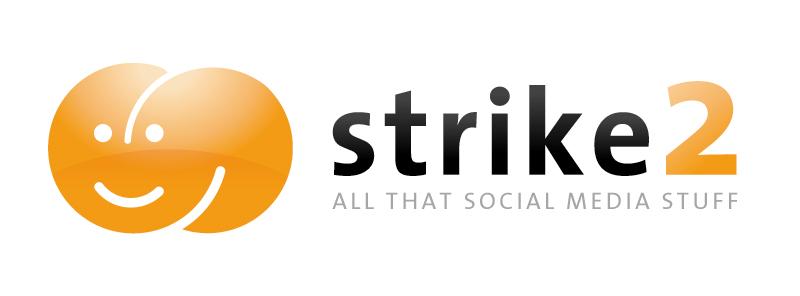 strike2 bietet Pressearbeit über Partneragenturstrike2 kooperiert mit Kommunikationsagentur ars publicandi zur Ergänzung des bestehenden Portfolios im Social-Media-BereichKleinostheim, 28. Februar 2011. Der auf den konkreten Business-Nutzen von Social-Media-Instrumenten spezialisierte Berater strike2 mit Sitz in Kleinostheim (Rhein/Main) arbeitet künftig projektbezogen mit der Kommunikationsagentur ars publicandi, Rodalben/Pfalz, zusammen. Dabei geht es im Kern um den individuellen Einsatz von Social Media wie Twitter, facebook, XING, LinkedIn u.v.m. in der direkten Zielgruppenansprache von Kunden. Ein von beiden Partnern gemeinsam entwickeltes Konzept bindet die zielgruppenspezifische Pressearbeit als Maßnahme zur Kommunikationsunterstützung ein. Die jetzt verabschiedete Kooperation fußt auf mehreren erfolgreich gemeinsam durchgeführten Projekten dieser Art.„Social Media bietet Unternehmen aller Art und jeden Umfelds phantastische neue Zugangsmöglichkeiten zu Markt und Kunden“, erklärt strike2-Geschäftsführer Norbert Schuster. „Wir haben uns darauf spezialisiert, für unsere Kunden individuelle Kanäle und Vorgehensmodelle zu entwickeln, die diese für ihr Geschäft nutzen können. Gemeinsam mit ars publicandi ergänzen wir dieses Angebot um die klassische Pressearbeit zur Flankierung der Maßnahmen.“„Dabei ist die Kooperation mit strike2 nicht etwa am Verhandlungstisch, sondern über das bewährte Projektgeschäft entstanden“, ergänzt Andreas Becker, Geschäftsführer bei ars publicandi. „Nach einer ganzen Reihe zusammen durchgeführter Projekte fiel der Entschluss, in diesem für uns strategisch wichtigen Segment gemeinsame Wege zu gehen – wir freuen uns auf die Vertiefung der Zusammenarbeit.“Begleitendes Bildmaterial: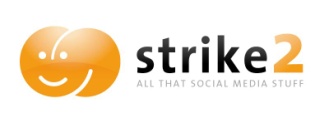 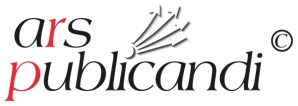 strike2 / Firmenlogo					ars publicandi / Firmenlogo[Download unter www.ars-pr.de/de/presse/meldungen/20110228_str.php]Über ars publicandiDie 1997 gegründete ars publicandi Gesellschaft für Marketing und Öffentlichkeitsarbeit mbH mit Sitz in Rodalben/Pfalz bietet ganzheitliche Beratungs- und Service-Dienstleistungen in den Bereichen Marketing und Pressearbeit an. Zur Zielgruppe der inhabergeführten Kommunikationsagentur zählen branchenübergreifend Unternehmen aller Größenordnungen und Einrichtungen aus dem öffentlichen Bereich. ars publicandi beschäftigt neun Mitarbeiter und verfügt über ein weitreichendes Partnernetzwerk mit komplementären Produkt- und Dienstleistungsangeboten. Weitergehende Informationen enthält die Website unter http://www.ars-pr.de.Über strike2strike2 bietet Dienstleistungen rund um die Vermarktung von Software, Web-Applikationen und Portalen. IT-Hersteller, Fachhändler und Systemhäuser unterstützt strike2 mit Interimsmanagement, Beratung und Umsetzungshilfe zur Steigerung ihrer Marktpräsenz, zur Leadgenerierung und Umsatzsteigerung. Ein besonderer Schwerpunkt von strike2 ist die Nutzung der „neuen Internetmedien“, Web 2.0, Social Media, Twitter & Co., für Vertrieb und Vermarktung. strike2 hilft Managern und Führungskräften, die „neuen Internetmedien“ kennen zu lernen und zu beurteilen, welchen Einfluss sie auf ihr Business und ihre persönliche Positionierung haben können. Weitere Informationen sind unter www.strike2.de erhältlich.20110228_strWeitere Informationen					Presse-Ansprechpartner
strike2								ars publicandi GmbH
Norbert Schuster						Martina Overmann 
Friedenstraße 15						Schulstraße 28D-63801 Kleinostheim					D-66976 Rodalben
Telefon: +49/(0)06027/464219				Telefon: +49/(0)6331/5543-13
Telefax: +49/(0)06027/464239	 			Telefax: +49/(0)6331/5543-43
http://www.strike2.de						http://www.ars-pr.de
n.schuster@strike2.de						MOvermann@ars-pr.de Xing:		http://www.xing.com/profile/Norbert_Schuster
LinkedIN:	http://de.linkedin.com/in/norbertschuster
Twitter:	http://twitter.com/strike2_DE